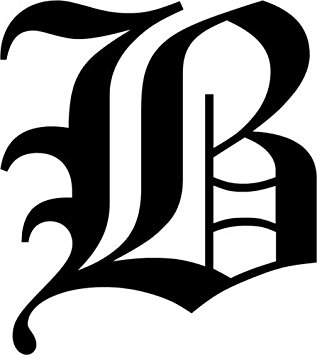 Winter Is ComingWinter is coming, which means snow and ice are a possibility. Don’t forget the Borough has an ordinance that sidewalks must be kept in a proper state of repair and maintained free from hazardous conditions. All snow and ice must be removed from sidewalks within 24 hours of snowfall ending.   2023 Council MeetingsCouncil Meetings will be held the 2nd Wednesday of the month. Committee Meetings will be held the 3rd Wednesday of the Month. Community Events, Public Works and Public Safety will meet in odd months. Finance, Property and Planning and Strategic Planning will meet in even months.      Blawnox Borough Council           Debbie Laskey,      President     Randy Stoddard,    Vice President     John Simmons,       Council Member     Meghan Kennedy,  Council Member     Katie Coban,         Council Member     Jessica Dayhoff,      Council Member      Elaine Palmer,        Council Member     Anthony Gross,     Mayor     Kathy Ulanowicz,   Borough Manager     Gordon Taylor,     Engineer     Jack Cambest,        SolicitorMallori McDowell,  Assistant Manager Jeff Armstrong,       Code Enforcement